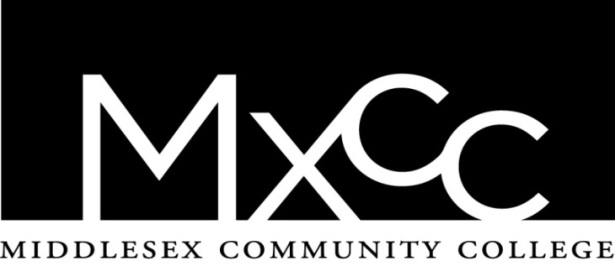 EXAM ADJUSTMENT COVER SHEETTo obtain exam adjustments, each student must complete the Disability Disclosure Process.Section A:  To be completed by the student for each exam:Name:______________________________ Student ID:_______________________Phone:______________________________ Exam Date:____________ Time:_______________Section B: To be completed by Instructor for each exam:This completed form with exam should be returned to the DSS Office, Founders Hal 121 or Hilary Phelps mailbox at least one day prior to the scheduled test date.Instructor Name:___________________________ Course:__________________Contact Info:___________________________ Standard Length of Time Permitted ___________Exam Delivery to DSS by instructor: (Check one)Email to hphelps@mxcc.edu AND hcarlson-kennedy@mxcc.eduDrop off exam in Founders Hall room 121Place exam in Hilary Phelps mailbox.Other______________________________________________________Exam Returned to instructor by DSS: (Check one)Student will return exam to instructor in sealed envelopeScan and email exam to:_____________________(email@mxcc.edu) Completed exam sealed in envelope and delivered via mailroom only for scantron and blue book examsResources permitted by instructor for this exam: (Check all that apply)CalculatorOpen NotesFormula SheetClass NotesTextbookOther:______________________________________Instructor Signature:______________________________________ Date_________________Contact Hilary Phelps at hphelps@mxcc.edu or (860) 343-5879Please note: No iPods, MP3 players or cell phones in test area.  No open book bags.  All materials must be closed and stored under desk.  ONLY APPROVED ITEMS CAN BE KEPT ON DESK.               HDP 8/16